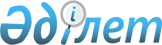 Қазақстан Республикасы Yкiметiнiң кейбiр шешiмдерiнiң күшi жойылды деп тану туралыҚазақстан Республикасы Үкіметінің 2006 жылғы 21 шілдедегі N 697 Қаулысы

      Қазақстан Республикасының Үкiметi  ҚАУЛЫ ЕТЕДI : 

      1. Қосымшаға сәйкес Қазақстан Республикасы Yкiметiнiң кейбiр шешiмдерiнiң күшi жойылды деп танылсын. 

      2. Осы қаулы алғаш рет ресми жарияланған күнiнен бастап қолданысқа енгiзiледi.        Қазақстан Республикасының 

      Премьер-Министрi Қазақстан Республикасы  

Үкiметiнiң        

2006 жылғы 21 шiлдедегi 

N 697 қаулысына    

қосымша      

  Қазақстан Республикасы Yкiметiнiң күшi жойылған кейбiр шешiмдерiнiң тiзбесi 

      1. "Қазақстан Республикасы Үкiметiнiң жанынан Шағын және орта бизнес мәселелерi жөнiндегi комиссияны құру туралы" Қазақстан Республикасы Үкiметiнiң 2002 жылғы 7 тамыздағы N 883  қаулысы  (Қазақстан Республикасы Үкiметiнiң ПҮКЖ-ы, 2002 ж., N 26, 284-құжат). 

      2. "Қазақстан Республикасы Үкiметiнiң 2002 жылғы 7 тамыздағы N 883 қаулысына өзгерiстер енгiзу туралы" Қазақстан Республикасы Үкiметiнiң 2003 жылғы 24 қаңтардағы N 87  қаулысы  (Қазақстан Республикасы Үкiметiнiң ПҮКЖ-ы, 2003 ж., N 3, 42-құжат). 

      3. "Қазақстан Республикасы Үкiметiнiң 2002 жылғы 7 тамыздағы N 883 қаулысына толықтыру енгiзу туралы" Қазақстан Республикасы Үкiметiнiң 2003 жылғы 21 наурыздағы N 285  қаулысы  (Қазақстан Республикасы Үкiметiнiң ПҮКЖ-ы, 2003 ж., N 13, 137-құжат). 

      4. "Қазақстан Республикасы Үкiметiнiң кейбiр шешiмдерiне өзгерiстер мен толықтырулар енгiзу туралы" Қазақстан Республикасы Үкiметiнiң 2003 жылғы 10 қарашадағы N 1120  қаулысының  1-тармағының 2) тармақшасы. 

      5. "Қазақстан Республикасы Үкiметiнiң 2002 жылғы 7 тамыздағы N 883 қаулысына өзгерiстер енгiзу туралы" Қазақстан Республикасы Yкiметiнiң 2005 жылғы 8 сәуiрдегi N 321  қаулысы . 
					© 2012. Қазақстан Республикасы Әділет министрлігінің «Қазақстан Республикасының Заңнама және құқықтық ақпарат институты» ШЖҚ РМК
				